RESULTADO – TOMADA DE PREÇONº20221110EXA30875HEMUO Instituto de Gestão e Humanização – IGH, entidade de direito privado e sem finslucrativos, classificado como Organização Social, vem tornar público o resultado daTomada de Preços, com a finalidade de adquirir bens, insumos e serviços para o HMI -Hospital Materno Infantil, com endereço à Rua R-7, S/N, Setor Oeste, Goiânia, CEP: 74.125-090.OBS: ENVIADO PDF DE CONFIRMAÇÃO BIONEXO COM AS INFORMAÇÕES DE RESULTADOVENCEDOROBJETOQUANTVALORUNITÁRIOR$ 600,00VALORTOTALR$ 600,00ONCODICLINICAPARECER DE ONCOHEMATOLOGISTAPEDIÁTRICO PARA PACIENTE RN DE1MEDICA LTDA FABIANA LOURDES DA SILVACNPJ:305.989.155/001-8730875/2022Goiânia/GO, 14 de outubro de 2022.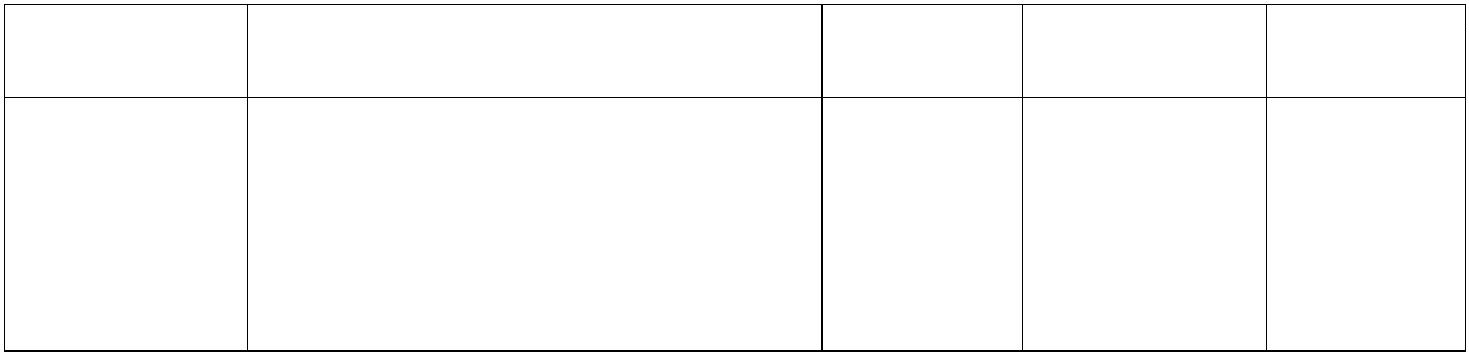 